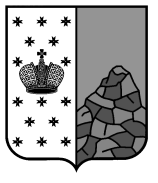 Российская ФедерацияНовгородская областьВалдайский районСОВЕТ  ДЕПУТАТОВ  ВАЛДАЙСКОГО  ГОРОДСКОГО  ПОСЕЛЕНИЯР Е Ш Е Н И ЕО внесении изменения в решение Совета депутатов Валдайского городского поселения от 29.06.2017 № 102Принято Советом депутатов Валдайского городского поселения «26» октября 2022 года.В соответствии с Федеральным законом от 25 декабря 2008 года                                            № 273-ФЗ «О противодействии коррупции», Порядком размещения сведений о доходах, расходах, об имуществе и обязательствах имущественного характера отдельных категорий лиц и членов их семей на официальных сайтах федеральных государственных органов, органов публичной власти и территориальной избирательной комиссии федеральной территории "Сириус", органов государственной власти субъектов Российской Федерации и организаций и предоставления этих сведений общероссийским средствам массовой информации для опубликования, утвержденным Указом Президента Российской Федерации от 08 июля 2013 года № 613 «Вопросы противодействия коррупции», Совет депутатов Валдайского городского поселения  РЕШИЛ:1. Внести изменения в Порядок размещения сведений о доходах, расходах, об имуществе и обязательствах имущественного характера лиц, замещающих муниципальные должности Валдайского городского поселения, и членов их семей на официальном сайте и представления этих сведений общероссийским средствам массовой информации, утвержденный решением Совета депутатов Валдайского городского поселения от 29.06.2017 № 102, изложив подпункт 4 пункта 2 в редакции:«4) сведения об источниках получения средств, за счет которых совершены сделки (совершена сделка) по приобретению земельного участка, иного объекта недвижимого имущества, транспортного средства, ценных бумаг, долей участия, паев в уставных (складочных) капиталах организаций, цифровых финансовых активов, цифровой валюты, если общая сумма таких сделок (сумма такой сделки) превышает общий доход лица, замещающего муниципальную должность Валдайского муниципального района, и его супруги (супруга) за три последних года, предшествующих отчетному периоду.».2. Опубликовать решение в бюллетене  «Валдайский Вестник» и разместить на официальном сайте Совета депутатов Валдайского городского поселения.Глава Валдайского городского поселения, председатель Советадепутатов Валдайского городскогопоселения                                     	                                          В.П.Литвиненко«26» октября 2022 года № 128